Matrice delle revisioniDefinizione degli Obiettivi:Determinare gli obiettivi del corso e il pubblico di riferimento. Questo aiuterà a creare un messaggio mirato.Sviluppo del Contenuto: Preparare il materiale del corso in modo accattivante e informativo. Assicurandosi  che risponda alle esigenze degli utenti.Creazione di Materiale Promozionale: Progettare materiali visivi accattivanti, come volantini, poster o banner digitali, che evidenzino i benefici del corso.Sito Web o Piattaforma: Pubblicizzare sulla pagina web Istituzionale, nella sezione dedicata all’agenzia formativa, Includere dettagli sul corso, docenti, costo e modalità di registrazione. Utilizzo dei Social Media: Sfruttare i social media per raggiungere un vasto pubblico. Pubblicare regolarmente su piattaforme come Facebook, Instagram, LinkedIn con informazioni sul corso e testimonianze, se disponibili, scrivere un articolo sulle testate giornalistiche locali.Email Marketing: Inviare email informative e coinvolgenti agli iscritti o a una lista di contatti interessati al tema del corso.Collaborazioni e Partnerships: Cercare collaborazioni con influencer, organizzazioni o aziende del settore per ampliare la visibilità.Promozioni e Sconti: Offrire promozioni speciali o sconti per chi si iscrive entro una data specifica. Questo può incentivare le persone a prendere una decisione più velocemente.Eventi di Lancio: Organizzare eventi di lancio o webinar gratuiti per presentare il corso, rispondere alle domande degli interessati e generare entusiasmo.Feedback e Recensioni: Chiedere ai partecipanti di fornire feedback e recensioni. Le testimonianze positive possono essere utilizzate per futuri corsi.Monitoraggio delle Prestazioni: Utilizzare strumenti analitici per monitorare le prestazioni della campagna di pubblicità e apporta eventuali modifiche per migliorare i risultati.Seguito Post-Corso: Dopo la conclusione del corso, continuare a coinvolgere gli studenti con materiali aggiuntivi, risorse o inviti a eventi futuri.  ITCG CERBONI  ITCG CERBONIPROCEDURA 004PROCEDURA 004IF_P_004IF_P_004IF_P_004  ITCG CERBONI  ITCG CERBONIPROCEDURA 004PROCEDURA 004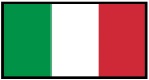 PROCEDURA PER LA PUBBLICIZZAZIONE DEI CORSIPROCEDURA PER LA PUBBLICIZZAZIONE DEI CORSIPROCEDURA PER LA PUBBLICIZZAZIONE DEI CORSIPROCEDURA PER LA PUBBLICIZZAZIONE DEI CORSIRev.  00Data: 05/12/2023Rev.  00Data: 05/12/2023Pag.    1/2REVISIONEDATAPREPARATACONTROLLATAAPPROVATAAPPROVATAAPPROVATAPROCESS OWNERPROCESS OWNERSCOPOSCOPOFIELD OF APPLICATIONCAMPO DI APPLICAZIONESTANDARDSTANDARDR.Q. Arch. Valentina TecceR.Q. Arch. Valentina TecceISO 9001:15ISO 9001:15DATA DI PRIMA EMISSIONEDATA DI PRIMA EMISSIONEVISTO PRIMA EMISSIONE(R.Q.)VISTO PRIMA EMISSIONE(R.Q.)APPROVAZIONE DIREZIONEAPPROVAZIONE DIREZIONEAPPROVAZIONE DIREZIONE05.12.202305.12.202305.12.202305.12.2023Prof.ssa Valentina TecceProf.ssa Valentina TecceDirigente Scolastica Prof.ssa Alessandra RandoDirigente Scolastica Prof.ssa Alessandra RandoDirigente Scolastica Prof.ssa Alessandra RandoINDICE DI REVISIONEDATA DI revisioneVISTO PER EMISSIONE       (Rappr. della Direzione)SEGNALAZIONE TIPO MODIFICASEGNALAZIONE TIPO MODIFICADATA        DECORRENZA MODIFICAAPPROVAZIONE DIREZIONE1234